Publicado en CDMX el 06/04/2022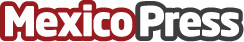 Axity ayuda a las empresas a convertir sus datos en activos estratégicos para impulsar su negocioLa Analítica Avanzada como catalizador de los negocios en la era del Big DataDatos de contacto:Carlos Soto5532322068Nota de prensa publicada en: https://www.mexicopress.com.mx/axity-ayuda-a-las-empresas-a-convertir-sus Categorías: Telecomunicaciones Software Recursos humanos http://www.mexicopress.com.mx